Доклад ВОИС из серии «Тенденции развития технологий» (WITT):презентация второго доклада на тему «Мировые тенденции в области ассистивных технологий»Мероприятие организованоВсемирной организацией интеллектуальной собственности (ВОИС)Женева, 23 марта 2021 г.ПРОЕКТ ПОВЕСТКИ ДНЯподготовлен Международным бюро ВОИСВторник, 23 марта 2021 г.14:00 (ЦЕВ)	Вступительное слово г-на Марко Алемана, помощника Генерального директора, сектор экосистем ИС и инноваций (IES), ВОИС, Женева, Швейцария14:05—14:15		Вступительное заявление:г-н Дарен Танг, Генеральный директор Всемирной организацииинтеллектуальной собственности (ВОИС), Женева, Швейцария14:15—14:40		Презентация выводов доклада WITT				об ассистивных технологиях (АТ)				Докладчики: г-н Алехандро Рока Кампанья, старший директор,				департамент ИС для новаторов (IPID), ВОИС, Женева, Швейцарияг-жа Айрин Кицара, специалист по информационным услугам в области ИС, отдел поддержки технологий и инноваций, ВОИС, Женева, Швейцария14:40—15:30	Групповое обсуждение на тему «Мировые тенденции в области ассистивных технологий (АТ)»Участники обсуждения проанализируют вопросы, касающиеся тенденций и будущего ассистивных технологий, соответствующей политики, потребностей и интересов пользователей, проблем и перспектив различных игроков отрасли. Участники дискуссии, представляющие самые разные сферы деятельности и регионы и имеющие разную специализацию, поделятся своим видением проблемы и помогут лучше понять ландшафт ассистивных технологий.Ведущий: г-н Марко АлеманУчастники обсуждения:д-р Марианжела Симан, помощник Генерального директора, Всемирная организация здравоохранения (ВОЗ), Женева, Швейцарияг-н Алехандро Моледо, советник по вопросам политики, Европейский форум по проблемам инвалидности (EDF), Бельгияпрофессор Люк де Витте, президент Всемирного альянса организаций по популяризации ассистивных технологий (GAATO); факультет исследований в области медицинского обслуживания, Центр ассистивных технологий и медицины с сетевыми возможностями, Шеффилдский университет, Соединенное Королевствопрофессор Кэтрин Холловей, сектор интерактивного дизайна и инноваций, UCLIC; директор по учебной части Глобального центра инноваций в области инвалидности (GDI), UCL, Соединенное Королевствопрофессор Сильвестро Мичера, заведующий отделением трансляционной нейроинженерии Фонда Бертарелли, Центр нейропротезирования и институт биомедицинской инженерии при Федеральной политехнической школе Лозанны, Швейцария; и институт биоробототехники, факультет передовых технологий в области робототехники и ИИ, Школа перспективных исследований Святой Анны, Италияпрофессор Суранга Нанаяккара, доцент и директор лаборатории технологий дополненной реальности для благополучия человека при Оклендском институте биомедицинской инженерии, Оклендский университет (UoA), Новая Зеландияпрофессор Юй Хунлю, профессор и директор института реабилитационной инженерии и технологий, Шанхайский научно-технический университет (USST); директор Шанхайского проектно-исследовательского центра технических средств реабилитации; президент-куратор Азиатского союза в поддержку реабилитационной инженерии и ассистивных технологий (CREATe Asia); и президент Альянса реабилитационной робототехники при Китайской ассоциации реабилитационной медицины (CARM), Китайд-р Рикардо Чаварриага, руководитель швейцарского отделения организации CLAIRE (Союз исследовательских лабораторий в области ИИ в Европе); председатель Ассоциации по стандартам IEEE, группа по нейротехнологиям в области ММИ в рамках программы Industry Connections: Цюрихский университет прикладных наук (ZHAW), Швейцарияг-н Пит Хорсли, программа-катализатор ассистивных технологий Remarkable, Австралияг-н Масару Ямаока, генеральный директор проекта Smart-Aging корпорации Panasonic, Япония15:30—15:45	Ответы на вопросы (в письменном виде с использованием чата)[Конец документа]RR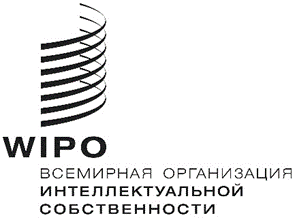 ПРЕЗЕНТАЦИЯПРЕЗЕНТАЦИЯWIPO//WITT/GE/21/INF 1/PROVWIPO//WITT/GE/21/INF 1/PROVОРИГИНАЛ: английский   ОРИГИНАЛ: английский   ДАТА:  10 марта 2021 г. ДАТА:  10 марта 2021 г. 